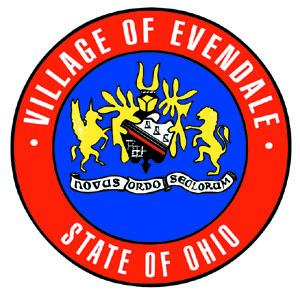 VILLAGE OF EVENDALE, OHIO10500 Reading RoadFire, Police, Service, Engineering and Code Enforcement AgendaMay 3rd, 20164:00 pm, Council ChambersFire1991 Sutphen UpdatePoliceServiceSummer hiresEngineeringProject updatesCode EnforcementOther BusinessLarge type and other accommodations available upon request. Call the Village Administration Office at 563-2244, 10500 Reading Rd